§2625.  Notice as to conversion rightIf any individual insured under a group life insurance policy hereafter delivered in this State becomes entitled under the terms of such policy to have an individual policy of life insurance issued to the individual without evidence of insurability, subject to making of application and payment of the first premium within the period specified in such policy, and if such individual is not given notice of the existence of such right at least 15 days prior to the expiration date of such period, then, in such event the individual must have an additional period within which to exercise such right, but nothing herein contained may be construed to continue any insurance beyond the period provided in such policy. This additional period expires 15 days next after the individual is given such notice but in no event may such additional period extend beyond 60 days next after the expiration date of the period provided in such policy. Written notice presented to the individual or mailed by the policyholder to the last known address of the individual or mailed by the insurer to the last known address of the individual as furnished by the policyholder constitutes notice for the purpose of this section.  [RR 2021, c. 1, Pt. B, §236 (COR).]SECTION HISTORYPL 1969, c. 132, §1 (NEW). RR 2021, c. 1, Pt. B, §236 (COR). The State of Maine claims a copyright in its codified statutes. If you intend to republish this material, we require that you include the following disclaimer in your publication:All copyrights and other rights to statutory text are reserved by the State of Maine. The text included in this publication reflects changes made through the First Regular and First Special Session of the 131st Maine Legislature and is current through November 1. 2023
                    . The text is subject to change without notice. It is a version that has not been officially certified by the Secretary of State. Refer to the Maine Revised Statutes Annotated and supplements for certified text.
                The Office of the Revisor of Statutes also requests that you send us one copy of any statutory publication you may produce. Our goal is not to restrict publishing activity, but to keep track of who is publishing what, to identify any needless duplication and to preserve the State's copyright rights.PLEASE NOTE: The Revisor's Office cannot perform research for or provide legal advice or interpretation of Maine law to the public. If you need legal assistance, please contact a qualified attorney.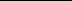 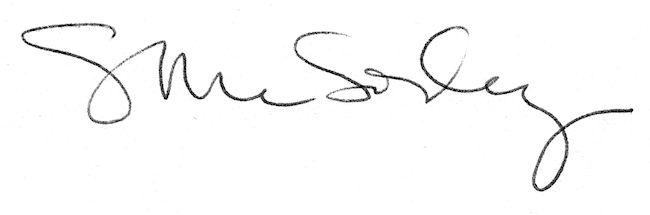 